PRAY LIKE JESUS #2: LOCATIONIsaiah 40:25-31  Psalm 33 Colossians 1:15-20 Matthew 6:5-13Our Father ___________________________________
____________________________________________

Who art in heaven ____________________________
____________________________________________
____________________________________________
____________________________________________
____________________________________________
____________________________________________
____________________________________________
____________________________________________
____________________________________________
____________________________________________
What this means in daily life ____________________
___________________________________________
____________________________________________
____________________________________________
____________________________________________
____________________________________________
____________________________________________
____________________________________________
____________________________________________PRAY LIKE JESUS#2: LOCATIONIsaiah 40:25-31  Psalm 33 Colossians 1:15-20 Matthew 6:5-13Our Father ___________________________________
____________________________________________

Who art in heaven ____________________________
____________________________________________
____________________________________________
____________________________________________
____________________________________________
____________________________________________
____________________________________________
____________________________________________
____________________________________________
____________________________________________
What this means in daily life ____________________
___________________________________________
____________________________________________
____________________________________________
____________________________________________
____________________________________________
____________________________________________
____________________________________________
____________________________________________TO CONTINUE THE CONVERSATION
What images of heaven did you grow up with? How might your understanding of heaven grow as you pray the Lord’s Prayer this week?
Where do you get “stuck” or confused in your image of God?
What hymns or songs help you see God as “bigger”? heaven as more than ‘someday’?
This week, day or night, be on the lookout for “God-sightings” that help you expand your sense of the Lord’s presence and power and love for you. Perhaps look at the stars one night; a sunrise or sunset; tundra swans silhouetted against the sky;  or holding a baby. Re-read the scriptures from today. Pause on the praise “who art in  heaven” as you pray the Lord’s Prayer this week.       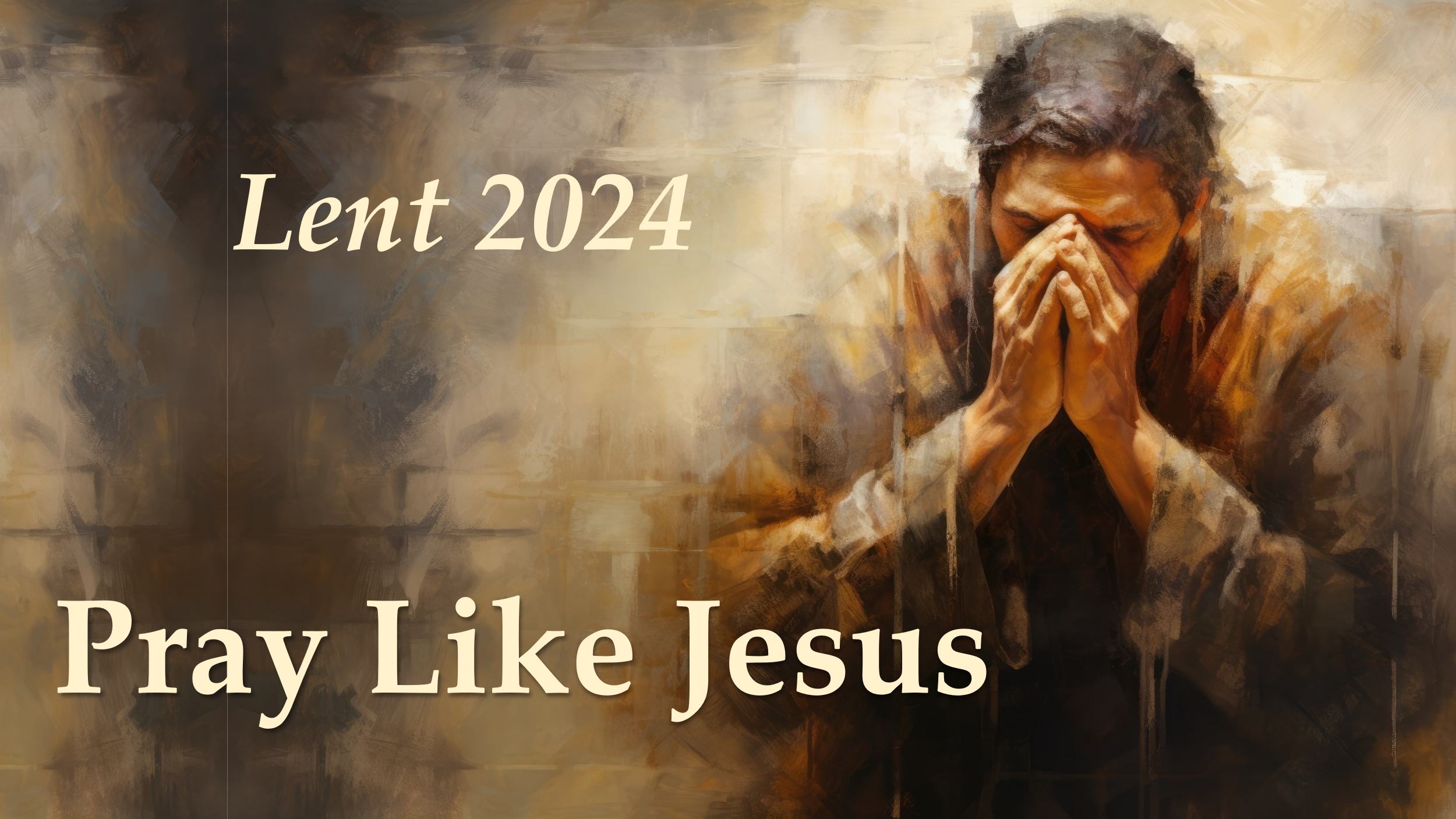 TO CONTINUE THE CONVERSATION
What images of heaven did you grow up with? How might your understanding of heaven grow as you pray the Lord’s Prayer this week?
Where do you get “stuck” or confused in your image of God?
What hymns or songs help you see God as “bigger”? heaven as more than ‘someday’?
This week, day or night, be on the lookout for “God-sightings” that help you expand your sense of the Lord’s presence and power and love for you. Perhaps look at the stars one night; a sunrise or sunset; tundra swans silhouetted against the sky;  or holding a baby. Re-read the scriptures from today. Pause on the praise “who art in  heaven” as you pray the Lord’s Prayer this week.  